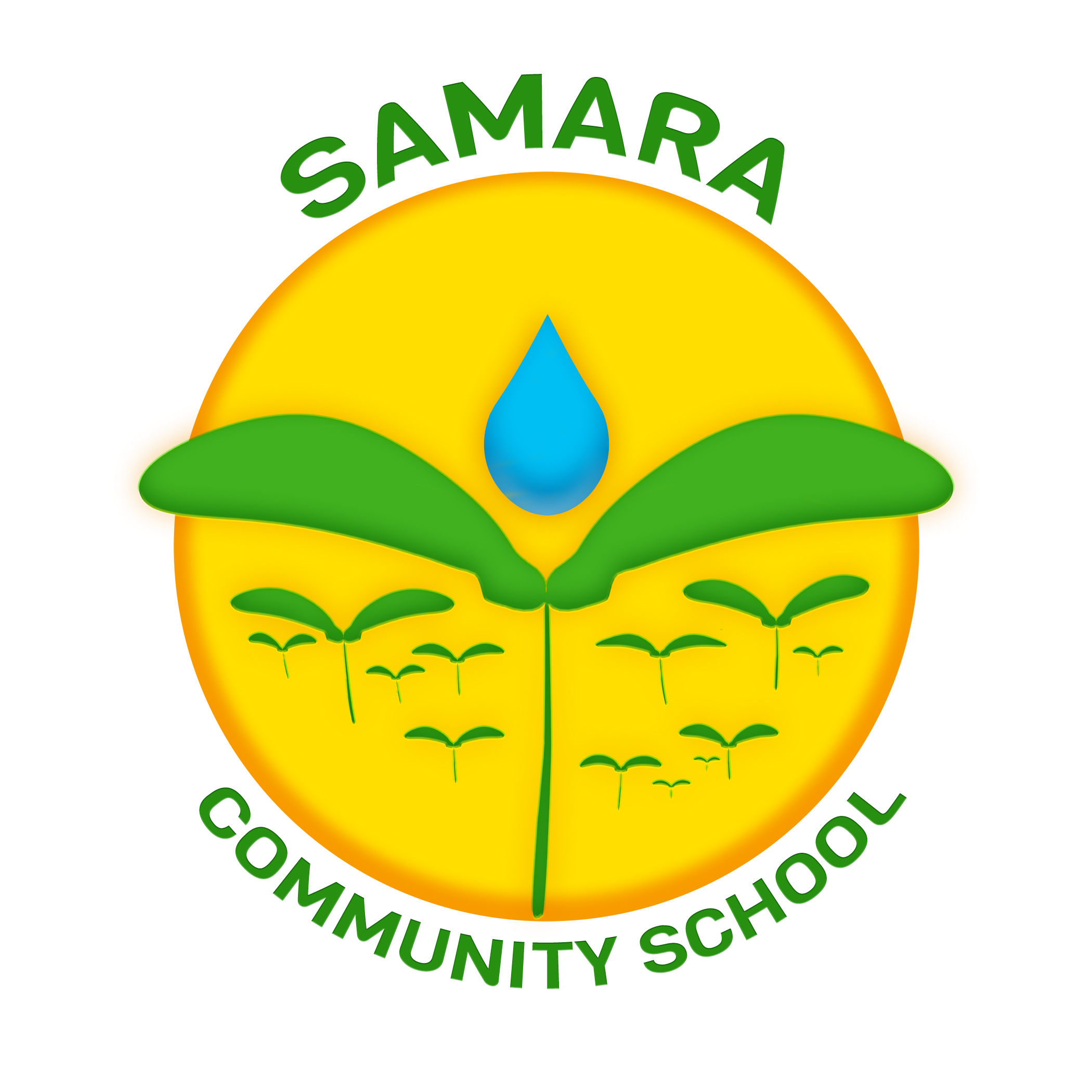 September 2017Dear Parent/Guardians,Welcome to an exciting year at Samara Community School. Our names are Ms. N. Toro and Ms. A. Abreu and we will be your child’s Pre-Kindergarten teachers. Ms. M. Mendez and Ms. Y. Aybar will be our assistant teachers. We are looking forward to having your child in our Pre-Kindergarten class.  Our hope is to meet your child’s physical, social and emotional needs in an environment that encourages optimum intellectual development.We will be working on many thematic projects throughout the school year to build your child’s language, early literacy and math skills, to broaden their knowledge and deepen their thinking abilities. Our day starts at 8:20a.m. and ends at 2:40p.m.  As part of the homework, we encourage you to read to your child everyday.  A book baggie will be given to your child weekly to read for enjoyment as part of the reading curriculum.  Please provide $3 a week or $15 a month to provide healthy snacks and drinks every day for your child.To make this a more productive year, your child will need to bring the following items to school.3 boxes of tissues2 bottles of hand sanitizer (at least 10 oz)1 box of crayons (to keep at home for homework assignments)4 containers of all-purpose cleaning wipes1 gallon size box Ziploc bags1 quart size box Ziploc bags4 rolls of Bounty paper towels4 packs of baby wipes1 composition notebook (with name written on front cover)1 pair of child scissors (to be used at home for assignments) 2 sturdy folders with pockets (preferably plastic) Family photo (that will not be returned)2 sets of blanket and sheet for quiet time for each classroom (with name written on tags to be sent home for washing every two weeks)child's change of clothing (with name written on tags)1 ream of white paperOne plastic shoebox sized container for blanketAny suggestion or ideas that you as a parent may have to enhance the learning experience of your child this year is welcomed and appreciated.  We will work together to make this year a productive one for your child.Thank you for your cooperation,						Ms. N. Toro Ms. A. Abreu, Ms. Y. Aybar and Ms. M. Mendez
Pre-K Dual Language TeachersSeptiembre 2017Estimados padres / tutores,

Bienvenidos a un año emocionante en la escuela Samara Community. Nuestros nombres son la Sra. N. Toro y la Sra. A. Abreu y seremos las maestras de Pre-Kindergarten de su hijo/a. La Sra. M. Méndez y la Sra. Y. Aybar serán nuestras maestras asistentes. Esperamos tener a su hijo/a en nuestra clase de Pre-Kindergarten. Nuestra esperanza es satisfacer las necesidades físicas, sociales y emocionales de su hijo/a en un ambiente que fomente el desarrollo intelectual óptimo.

Trabajaremos en muchos proyectos temáticos a lo largo del año escolar para construir el lenguaje de su hijo, la alfabetización temprana y las habilidades matemáticas, para ampliar sus conocimientos y profundizar sus habilidades de pensamiento. Nuestro día comienza a las 8:20 am. Y termina a las 2:40 p.m. Como parte de la tarea, le recomendamos que lea a su hijo/a todos los días. Un bolso del libro será dado a su niño/a semanalmente para leer para el disfrute como parte del plan de estudios de la lectura. Proporcione $ 3 a la semana o $ 15 al mes para proporcionar refrigerios y bebidas saludables todos los días para su hijo.

Para hacer de este un año más productivo, su hijo/a tendrá que llevar los siguientes artículos a la escuela.
3 cajas de pañuelos de papel
2 botellas de desinfectante para las manos (al menos 10 oz)
1 caja de crayones (para guardar en el hogar para las tareas)
4 recipientes de toallitas limpiadoras desinfectantes
1 caja de bolsas Ziploc de un galón 
1 caja de bolsas Ziploc de un cuarto 
4 rollos de toallas de papel Bounty
4 paquetes de toallitas para bebés
1 cuaderno de composición (con el nombre escrito en la portada)
1 par de tijeras de niño (para ser utilizado en el hogar para las asignaciones)
2 folders con bolsillos (preferiblemente de plástico)
Foto familiar (que no será devuelta)
2 juegos de manta y sábana para el tiempo de silencio para cada aula (con el nombre escrito en las etiquetas que se envían a casa para el lavado cada dos semanas)
Cambio de ropa del niño (con el nombre escrito en las etiquetas)
1 rima de papel blancoUn recipiente de plástico de tamaño caja de zapatos para mantaCualquier sugerencia o ideas que usted como padre puede tener para mejorar la experiencia de aprendizaje de su hijo este año es bienvenida y apreciada. Trabajaremos juntos para que este año sea productivo para su hijo.

Gracias por su cooperación,
Sra. N. Toro Sra. A. Abreu, Sra. Y. Aybar y Sra. M. Méndez
Maestros de Lengua Dual Pre-K